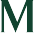 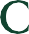 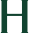 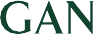 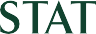 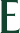 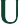 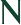 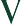 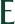 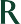 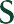 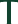 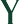 1/20/23 3:24 PMMEMORANDUMTo:	University Committee on Graduate StudiesFrom:	University Committee on Graduate Studies Agenda CommitteeSubject:	Agenda for the Meeting of the University Committee on Graduate Studies on January 23, 2023, 3:00-5:00 pm.Meeting is held in Chittenden Hall, room 110, unless otherwise stated.If needed, Zoom Meeting ID: 981 5779 2180AGENDAApproval of AgendaApproval of Minutes from November 21, 2022 (See D2L)Remarks from the Chairperson (Anne-Lise Halvorsen)Remarks from the Dean of the Graduate School (Pero Dagbovie)Remarks from the COGS President (Hannah Jeffery)SIRS Revision Update (Marilyn Amey, Jim Lucas, & Stefanie Baier)*Request to formally support the new SIRS policy (pp.1-5 on D2L)Discussion of implementation recommendations (pp.6-8 on D2L)Relationship with the Office of Research Integrity (Doug Gage & Lee Cox)University Committee on Graduate Studies Subcommittees ReportsAcademic Research Policy Subcommittee (Tomas Hult)Graduate Instruction, Employment, & Mentoring Subcommittee (Beth Herbel-Eisenmann)Curriculum and Program Review Committee (Tom Sharkey)**Request to Change the Requirements for the Doctor of Philosophy Degree in Political Science**Request to Change the Requirements for the Graduate Certificate in Music Career Development1**Request to Change the Requirements for the Master of Arts Degree in Youth Development**Request to Change the Requirements for the Doctor of Philosophy Degree in Human Development and Family Studies**Request to Phase Out and Discontinue the Doctor of Philosophy Degree in Animal Science- Environmental Toxicology**Request to Phase Out and Discontinue the Doctor of Philosophy Degree in Biochemistry and Molecular Biology-Environmental Toxicology**Request to Phase Out and Discontinue the Doctor of Philosophy Degree in Cell and Molecular Biology-Environmental Toxicology**Request to Phase Out and Discontinue the Doctor of Philosophy Degree in Chemistry- Environmental Toxicology**Request to Phase Out and Discontinue the Doctor of Philosophy Degree in Comparative Medicine and Integrative Biology-Environmental Toxicology**Request to Phase Out and Discontinue the Doctor of Philosophy Degree in Crop and Soil Sciences-Environmental Toxicology**Request to Phase Out and Discontinue the Doctor of Philosophy Degree in Environmental Geosciences-Environmental Toxicology**Request to Phase Out and Discontinue the Doctor of Philosophy Degree in Fisheries and Wildlife- Environmental Toxicology**Request to Phase Out and Discontinue the Doctor of Philosophy Degree in Food Science- Environmental Toxicology**Request to Phase Out and Discontinue the Doctor of Philosophy Degree in Forestry- Environmental Toxicology**Request to Phase Out and Discontinue the Doctor of Philosophy Degree in Genetics and Genome Sciences-Environmental Toxicology**Request to Phase Out and Discontinue the Doctor of Philosophy Degree in Human Nutrition- Environmental Toxicology**Request to Phase Out and Discontinue the Doctor of Philosophy Degree in Integrative Biology- Environmental Toxicology**Request to Phase Out and Discontinue the Doctor of Philosophy Degree in Microbiology- Environmental Toxicology**Request to Phase Out and Discontinue the Doctor of Philosophy Degree in Neuroscience- Environmental Toxicology**Request to Phase Out and Discontinue the Doctor of Philosophy Degree in Pathobiology- Environmental Toxicology**Request to Phase Out and Discontinue the Doctor of Philosophy Degree in Pharmacology and Toxicology-Environmental Toxicology**Request to Phase Out and Discontinue the Doctor of Philosophy Degree in Physiology- Environmental Toxicology*Request to Change the Requirements for the Doctor of Philosophy Degree in Physics - note this is returning with requested changes from the November UCGS meeting (Remco Zegers)*Request to Change the Requirements for the Doctor of Veterinary Medicine Degree in Veterinary Medicine (Hilda Mejia Abreu)*Request for a New Master of Science Degree in Work and Organizational Psychology (Emily Durbin & Kevin Ford)*Request to Change the Requirements for the Master of Science Degree in Geography (Nathan Moore)*Request to Change the Requirements for the Master of Business Administration Degree (Richard Saouma & Wayne Hutchison)*Request to Change the Requirements for the Doctor of Osteopathic Medicine DegreeRoundtableAdjournment